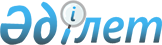 О переименовании составных частей сел Родина, Зеленый Гай и улицы села Садовое сельского округа Родина Целиноградского районаРешение акима сельского округа Родина Целиноградского района Акмолинской области от 12 февраля 2018 года № 1. Зарегистрировано Департаментом юстиции Акмолинской области 28 февраля 2018 года № 6443
      Примечание РЦПИ.

      В тексте документа сохранена пунктуация и орфография оригинала.
      В соответствии с подпунктом 4) статьи 14 Закона Республики Казахстан от 8 декабря 1993 года "Об административно-территориальном устройстве Республики Казахстан", статьями 35, 37 Закона Республики Казахстан от 23 января 2001 года "О местном государственном управлении и самоуправлении в Республике Казахстан", с учетом мнения населения и на основании заключения заседания Акмолинской областной ономастической комиссии от 24 октября 2017 года, аким сельского округа Родина РЕШИЛ:
      1. Переименовать в селе Родина сельского округа Родина Целиноградского района следующий переулок:
      переулок Южный на улицу Желтоксан.
      2. Переименовать в селе Зеленый Гай сельского округа Родина Целиноградского района следующие улицы и переулок:
      улицу Луговая на улицу Ыбырая Алтынсарина;
      улицу Новая на улицу Бирлик;
      переулок Фруктовый-2 на улицу Самал;
      улицу Новый хутор на улицу Достык.
      3. Переименовать в селе Садовое сельского округа Родина Целиноградского района следующую улицу:
      улицу Центральная на улицу Тауелсиздик.
      4. Контроль за исполнением настоящего решения оставляю за собой.
      5. Настоящее решение вступает в силу со дня государственной регистрации в Департаменте юстиции Акмолинской области и вводится в действие со дня официального опубликования.
					© 2012. РГП на ПХВ «Институт законодательства и правовой информации Республики Казахстан» Министерства юстиции Республики Казахстан
				
      Аким
сельского округа Родина

Б.Газдиева
